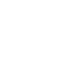 НОВООДЕСЬКА МІСЬКА РАДАМИКОЛАЇВСЬКОЇ ОБЛАСТІР І Ш Е Н Н ЯКеруючись пунктом 34 частини 1 статті 26 Закону України «Про місцеве самоврядування в Україні», відповідно статей 12, 31, 32, 118, 121, 122, 186 Земельного Кодексу України, пункту 24 Перехідних Положень Земельного кодексу України, Закону України «Про землеустрій», Закон України «Про фермерське господарство», розглянувши заяву гр. України Овчарука Павла Сергійовича про затвердження проекту землеустрою щодо відведення земельної ділянки у власність для ведення фермерського господарства в розмірі земельної частки (пай) за рахунок розпаювання земель ФГ «СОНЕЧКО РВ», розташованої в межах території Новоодеської міської ради (колишня Підлісненська сільська рада)  Миколаївського району Миколаївської області, враховуючи рекомендації постійної комісії з питань аграрно-промислового розвитку та екології,  міська рада В И Р І Ш И Л А : 1. Затвердити проект землеустрою щодо відведення земельної ділянки у власність гр. України Овчаруку Павлу Сергійовичу для ведення фермерського господарства (код згідно КВЦПЗ: 01.02) в межах території Новоодеської міської ради Миколаївського району Миколаївської області. 2. Передати громадянину Овчаруку Павлу Сергійовичу (ІПН 3547711359) у власність земельну ділянку площею 8,2519 га (кадастровий номер – 4824884600:24:000:0184) для ведення фермерського господарства  (КВЦПЗ: 01.02), розташованої в межах території Новоодеської міської ради  (колишня Підлісненська сільська рада) Миколаївського району Миколаївської області. 3. Громадянину Овчаруку П.С. здійснити державну реєстрацію права власності земельної ділянки у Державному реєстрі речових прав на нерухоме майно.   4. Контроль за виконання цього рішення покласти на постійну комісію  міської ради з питань аграрно-промислового розвитку та екології.Міський голова						Олександр ПОЛЯКОВВід 26.11.2021 р. № 30м. Нова Одеса         ХVІ сесія восьмого скликанняПро затвердження проекту землеустрою щодо відведення земельної ділянки для ведення фермерського господарства та  передачу у власність земельної ділянки громадянину України  Овчаруку П.С.